Corso di Aree Comuni per Dirigenti, Tecnici/Insegnanti/Educatori, OperatoriSportivi Volontari, Formatori8-9 22-23 Ottobre 2016, GrossetoFinalità e contenuti : La UISP ritiene la formazione lo strumento indispensabile per la crescita qualitativa e per lo sviluppo dell’Associazione.Il corso di formazione di Aree Comuni è propedeutico per l’acquisizione delle qualifiche di Dirigente, Tecnico, Operatore sportivo della UISP.Gli argomenti trattati sono da considerare la base necessaria per garantire un’adeguata formazione.Per ottenere la qualifica desiderata occorrerà partecipare, successivamente, al corso di specializzazione di minimo 18 ore con contenuti specifici della disciplina prescelta.Data e Luogo di svolgimento:  8-9 22-23 Ottobre 2016. Il corso si svolgerà presso la Sede UISP Grosseto in Viale Europa 161.Costo :70 euro, con rilascio dell’attestato BLS-D, previo superamento di apposito esame; 40 euro per chi è già in possesso dell’attestato BLS-D.Requisiti di accesso : Tessera UISP in corso di validità.Numero partecipanti : Il corso sarà attivato al raggiungimento del numero minimo di 10 partecipanti fino ad un massimo di 30 iscritti.Attestato : A chi avrà frequentato l’80% del monte ore previsto, verrà rilasciato l’attestato Aree Comuni (di 24 ore) da UISP Nazionale.Modalità di iscrizione : Le domande di pre-iscrizione dovranno essere inviare o consegnate entro il 1 ottobre 2016 tramite apposito modello a UISP Grosseto (mail: grosseto@uisp.it oppure tramite fax: 0564 417759) e saranno accolte in ordine di arrivo fino al raggiungimento del numero massimo di partecipanti, le ulteriori pre-iscrizioni saranno inserite in lista di attesa in caso di eventuali rinunce.PROGRAMMA DEL CORSO:Sabato 08/10/2016	Ore 14,00/15,00	UISP e sua Mission: Docente Stefanelli Sergio (1ora)Ore 15,00/17,00	Aspetti giuridici, amministrativi e fiscali legati allo sport - Docente Nesti Marco (2ore)Domenica 09/10/2016 Ore 9,00/12,00	Educazione e didattica UISP - Docente Marconi Rossella(3ore)Ore 14,00/17,00 	Teoria e metodologia dell’allenamento docente Marconi Rossella (3ore)Ore 17,00/19,00	Sostenibilità e ambiente - Docente Marconi Rossella (2ore)Sabato 22/10/2016		Ore 15,00/17,00	La comunicazione  - docente Sebastiani Giannino (2ore)			Ore 17,00/19,00	Psicologia -docente Sebastiani Giannino (2ore)Domenica 23/10/2016	Ore 9,00/10,00	Primo Intervento - Docente Dott. Dello Sbarba (118 GR) (1ora)Ore 10,00/13,00	BLS-D - Docente Dott. Dello Sbarba (118 GR) (5ore)Ore 14,00/16,00	Interculturalità - Docente Sebastiani Giannino (2ore)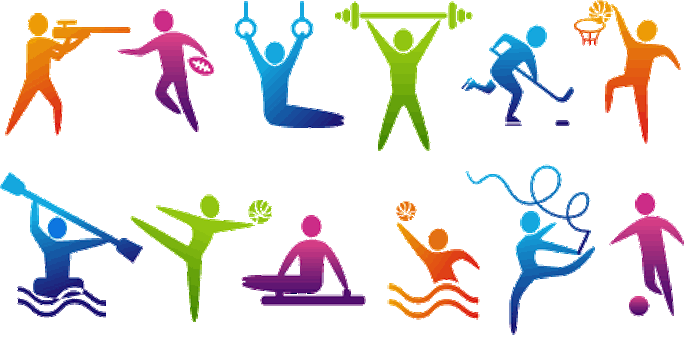 Ore 16,00/18,00	Psicologia  - Docente Sebastiani Giannino (1ora)Ore 18,00/18.30 	TEST FINALE E VALUTAZIONE DEL CORSO